6th Grade Family Breakfast	Date: Thursday January 11, 2018Time: 9:10-10:10Where: Science Lab (2nd floor)If you can bring something to our breakfast, please contact your child’s teacher.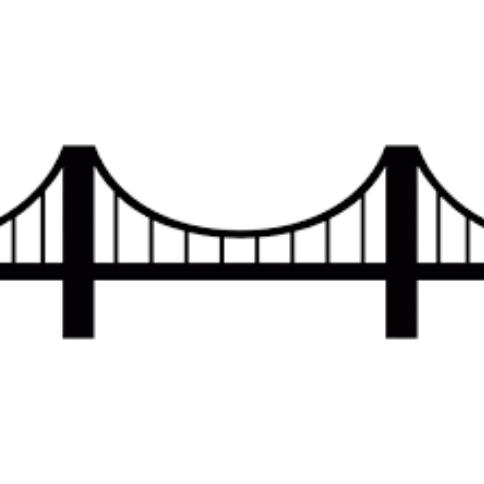 What to bring:FruitMuffins/BreadBagels with cream cheeseYogurtEggsBreakfast meats (sausage, bacon)Drinks-coffee, milk, juicePaper cups, plates, napkins and utensils6yèm Fanmi Manje Maten FanmiDat: Jedi 11 janvye 2018Tan: 9:10-10:10Ki kote: Syans Laboratwa (2yèm etaj)Si ou ka pote yon bagay yo manje maten nou yo, tanpri kontakte pwofesè pitit ou a.		Ki sa ki pote:	FwiMufen / PenBagels ak krèm fwomajYogoutZeVyann Dejene (sosis, bekonn)Bwason-kafe, lèt, jiTas papye, plak, napkin ak kiyè fouchèt koutoDesayuno Familiar de 6 GradoFecha: jueves 11 de enero de 2018Hora: 9:10-10:10Dónde: Laboratorio de Ciencias (2ª planta)Si puede aportar algo a nuestro desayuno, por favor, póngase en contacto con el maestro de su hijo.Que traer:FrutaMolletes / PanBagels con queso cremaYogurtHuevosEmbutidos (salchichas, tocino)Las bebidas-café, leche, zumoLos vasos de papel, platos, servilletas y utensiliosPequeno-almoço familiar de 6ª sérieData: quinta-feira, 11 de janeiro de 2018Horário: 9:10-10:10Onde: Science Lab (2º andar)Se você pode trazer algo para o nosso pequeno-almoço, entre em contato com o professor do seu filho.Que trazer:FrutaMuffins / PãoBagels com cream cheeseIogurteOvosCafé da manhã carnes (salsicha, bacon)Bebidas-café, leite, sucoCopos de papel, pratos, guardan